Publicado en Alcobendas el 26/04/2019 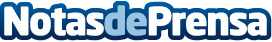 Textia, ganadora de la V edición del Premio Emprendedores y Seguridad Vial de la Fundación Línea DirectaSe trata de un Sistema de Retención Infantil (SRI), fabricado con la disruptiva tecnología "Varstiff", efectivo para todas las etapas del menor y fácilmente plegable y portátil. El jurado ha elegido a Textia Innovative Solutions por el alto grado de innovación de su proyecto y por ofrecer una solución real para mejorar la seguridad vial infantil, introduciendo las "sillitas" en sectores no atendidos actualmenteDatos de contacto:Ramírez JanerNota de prensa publicada en: https://www.notasdeprensa.es/textia-ganadora-de-la-v-edicion-del-premio Categorias: Automovilismo Sociedad País Vasco Emprendedores Premios Industria Automotriz Innovación Tecnológica http://www.notasdeprensa.es